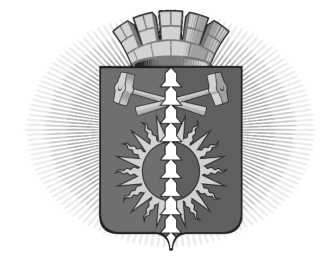 АДМИНИСТРАЦИЯ  ГОРОДСКОГО ОКРУГА ВЕРХНИЙ ТАГИЛПОСТАНОВЛЕНИЕО разрешении на использование земель, расположенных на территории городского округа Верхний Тагил            Рассмотрев обращение от 29.01.2024 года № 537 Ермаковой Марины Валерьевны, действующей на основании доверенности от  25.05.2023 г. № 170-01/2024 от имени Акционерного общества «ГАЗЭКС»6 г.ющей по доверенности от 21., в соответствии со статьями 39.33, 39.36 Земельного кодекса Российской Федерации, статьей 3.3 Федерального закона от 25 октября 2001 года № 137-ФЗ «О введении в действие Земельного кодекса Российской Федерации», Постановлением Правительства Российской Федерации от 03 декабря 2014 года № 1300 «Об утверждении перечня видов объектов, размещение которых может осуществляться на землях или земельных участках, находящихся в государственной или муниципальной собственности, без предоставления земельных участков или установления сервитутов», Постановлением Правительства Свердловской области от 18 мая 2023 года № 335-ПП «Об утверждении Положения о порядке и условиях размещения объектов, виды которых устанавливаются Правительством Российской Федерации, на землях или земельных участках, находящихся в государственной или муниципальной собственности, без предоставления земельных участков и установления сервитутов, публичных сервитутов и признании утратившим силу Постановления Правительства Свердловской области от 26.08.2021 № 543-ПП «Об утверждении Положения о порядке и условиях размещения объектов, виды которых устанавливаются Правительством Российской Федерации, на землях или земельных участках, находящихся в государственной или муниципальной собственности, без предоставления земельных участков и установления сервитутов, публичных сервитутов», руководствуясь Уставом городского округа Верхний Тагил, Администрация городского округа Верхний Тагил        ПОСТАНОВЛЯЕТ:1.  Разрешить акционерному обществу «ГАЗЭКС» (ОГРН 1036600620440) использовать земли, государственная собственность на которые не разграничена, в следующих кадастровых кварталах 66:37:0201017 (площадью  1756 кв.м.), 66:37:0202021 (площадью 1189 кв.м.),66:37:0202011 (площадью 23 кв.м) 66:37:0201016 (площадью 24 кв.м.) , для размещения объекта: «Газопровод низкого давления для газоснабжения жилых домов по ул. Ново-Уральская, ул. Строительная, ул. Ленина, ул. Свободы, ул. Медведева, ул. Нахимова, ул. Кирова, ул. Гаренских, ул. Розы Люксембург, ул. Карла Маркса, ул. Октябрьская, ул. Береговая, ул. Луговая, ул. Белинского, ул. Урицкого, ул. 1 Мая, ул. Фрунзе г. Верхний Тагил», сроком на пять лет, в соответствии с прилагаемой схемой границ предполагаемых к использованию земельных участков.       2. Разрешить акционерному обществу «ГАЗЭКС» (ОГРН 1036600620440) использовать части земельных участков 66:37:0201017:55 (площадью 6 кв.м.), 66:37:0201017:51 (площадью 133 кв.м.), 66:37:0000000:92 (площадью 356 кв.м.), 66:37:0000000:83 (площадью 483 кв. м.), 66:37:0201017:56 (площадью 61 кв.м.), 66:37:0000000:87 (площадью 55 кв.м.), 66:37:0202021:62 (площадью 46 кв.м.), 66:37:0201017:52 (площадью 149 кв.м.), 66:37:0000000:93 (площадью 152 кв.м.) «Газопровод низкого давления для газоснабжения жилых домов по ул. Ново-Уральская, ул. Строительная, ул. Ленина, ул. Свободы, ул. Медведева, ул. Нахимова, ул. Кирова, ул. Гаренских, ул. Розы Люксембург, ул. Карла Маркса, ул. Октябрьская, ул. Береговая, ул. Луговая, ул. Белинского, ул. Урицкого, ул. 1 Мая, ул. Фрунзе г. Верхний Тагил» сроком на пять лет, в соответствии с прилагаемой схемой границ предполагаемых к использованию части земельного участка.        3. АО «ГАЗЭКС» соблюдать следующие условия и требования:3.1. Не допускается размещение объектов, не предусмотренных пунктом 1,2 настоящего постановления;3.2. Не допускается передача права на размещение объектов, указанных в пункте 1 настоящего постановления;3.3. До начала работ по размещению объектов АО «ГАЗЭКС» обязано обратиться в уполномоченный орган для выдачи разрешения на производство земляных работ в порядке и случаях, установленных законодательством Российской Федерации;3.4. в случае если использование земель привело к порче или уничтожению плодородного слоя почвы, выполнить требования, предусмотренные статьей 39.35 Земельного Кодекса Российской Федерации;3.5. Разрешение на использование земель, указанных в пунктах 1, 2 настоящего постановления, не является основанием для вырубки, пересадки или любого другого повреждения или уничтожения деревьев или кустарников, повреждения или уничтожения элементов благоустройства, добычи общераспространенных ископаемых;3.6. Разрешение на использование земель, указанных в пунктах 1,2 настоящего постановления, не является основанием для воспрепятствования свободному доступу неограниченного круга лиц к территориям общего пользования, а также осуществлению работ по содержанию территорий общего пользования, за исключением периода осуществления земляных работ в связи с размещением объекта;3.7. Место размещения объектов, указанных в пунктах 1,2 настоящего постановления, должно соответствовать требованиям законодательства Российской Федерации о градостроительной деятельности, в том числе техническим регламентам, строительным нормам и правилам, правилам землепользования и застройки муниципального образования, утвержденной документации по планировке территории муниципального образования, правилам благоустройства территории соответствующего муниципального образования.4. При выявлении нарушений условий и требований, указанных в пункте 3 настоящего постановления, Администрация уведомляет АО «ГАЗЭКС» о необходимости устранения таких нарушений в течении 10 рабочих дней со дня получения данного уведомления, а также о прекращении действия разрешения в одностороннем порядке в случае невыполнения требований такого уведомления.5. Разрешения на использование земель, указанных в пунктах 1,2 настоящего постановления, может быть прекращено по следующим основаниям:5.1. По истечении срока, на который оно выдано, либо со дня принятия уполномоченным органом решения о прекращении действия разрешения в одностороннем порядке, либо по заявлению АО «ГАЗЭКС» о досрочном прекращении действия разрешения. В Случае прекращения действия разрешения АО «ГАЗЭКС» имеет право на заключение соглашения о сервитуте в порядке, установленном Земельным кодексом Российской Федерации.5.2. В связи с принятием решения о предоставлении земельного участка, в отношении которого ранее выдано разрешение, либо заключением договора купли-продажи, договора аренды такого земельного участка, договора безвозмездного пользования таким земельным участком или соглашения о перераспределении земель и (или) таких земельных участков. Администрация в одностороннем порядке принимает решение о прекращении действия разрешения и уведомляет о принятии такого решения АО «ГАЗЭКС» в течении 10 рабочих дней со дня принятия указанного решения;5.3. В случае не выполнения АО «ГАЗЭКС» в установленный срок требований Администрации о необходимости устранения допущенных нарушений, условий и требований, указанных в пункте 3 настоящего постановления. Администрация принимает решение о прекращении действия разрешения в одностороннем порядке и в течение 10 рабочих дней уведомляет о таком решении АО «ГАЗЭКС».6. В течение 15 рабочих дней со дня получения уведомления Администрации о прекращении разрешения в связи с истечением срока действия, на который оно выдано, о прекращении действия разрешения в одностороннем порядке, либо досрочном прекращении действия разрешения АО «ГАЗЭКС» обязано освободить земли, указанные в пункте 1,2 настоящего постановления, в том числе путем демонтажа или сноса объекта.7.  Контроль за исполнением настоящего постановления возложить на 
заместителя Главы городского округа Верхний Тагил по жилищно-коммунальному и городскому хозяйству Н.А. Кропотухину.    8.  Настоящее постановление опубликовать на официальном сайте городского округа Верхний Тагил в сети Интернет (www.go-vtagil.ru).Глава городского округаВерхний Тагил                                  подпись                    В.Г. Кириченко   От 31.01.2024№ 68г. Верхний Тагилг. Верхний Тагилг. Верхний Тагил